Информация В рамках празднования международного дня родного языка с целью формирования интереса учащихся к изучению и сохранению родных языков, воспитания уважения к культуре  традициям своего народа. В связи с этим в МКОУ «Ванашимахинской СОШ» им С. Омарова учителями родного языка и литературы Магомедовой З.Х и Адзиевой А.А были проведены следующие мероприятия:Торжественная линейка для всей школы. На линейке с докладом «Любите свой родной язык» выступила Магомедова З.Х учительница родного языка и литературы.  16.02Конкурс чтецов «Язык мой – друг мой» провели учителя Магомедова З.Х и Адзиева А.АВ конкурсе участвовали желающие из каждого класса. 18.02Открытый урок «Удивительная грамматика» - 6 класс провела Магомедова З.ХВнеклассное мероприятие «В мире сказок» - 7 класс провела Адзиева А.А.  19.02К международному дню родного языка выступили стенгазеты: «Все о  родном языке».  20.02 Посетили выставку книг в библиотеке: «Слово о языке».  20.02Классный час: «Сбережем родную речь».  20.02 Ученики 6 класса показали постановку «Мез дулъанти».  21.02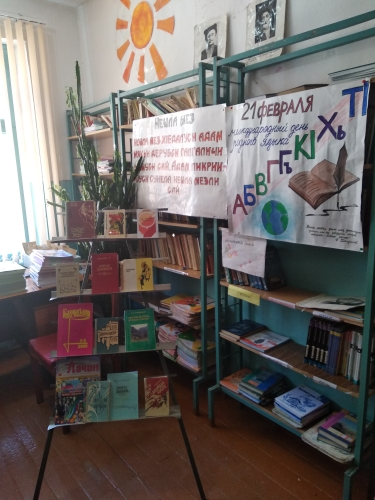 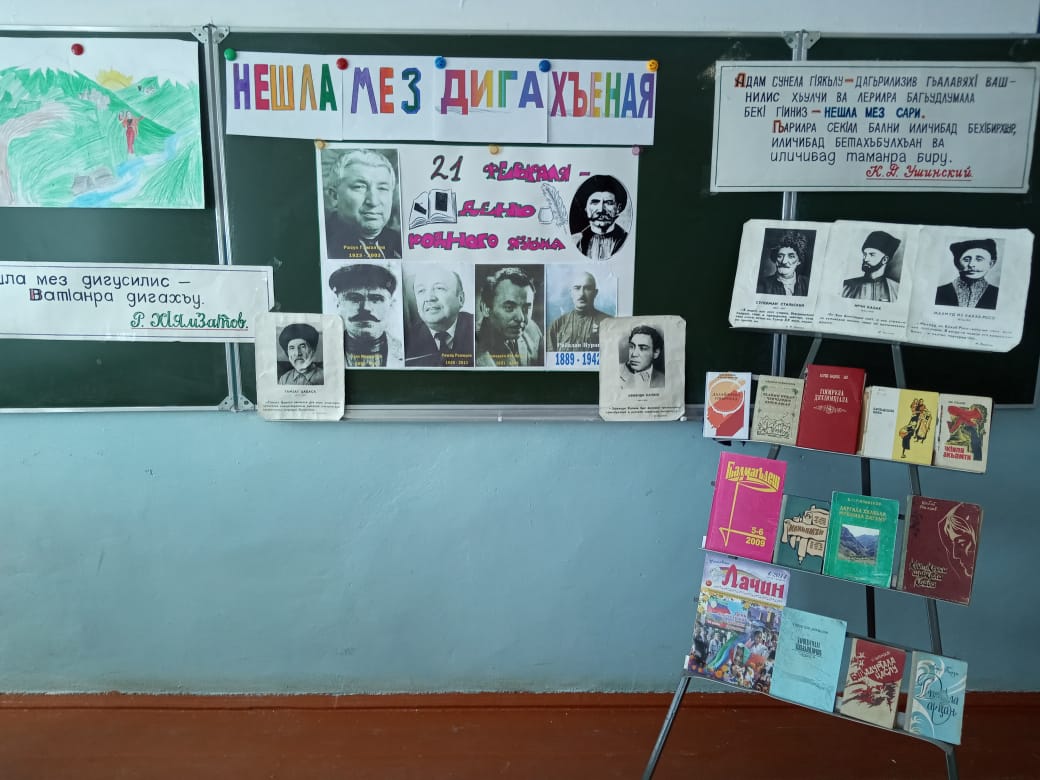 